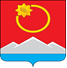 АДМИНИСТРАЦИЯ ТЕНЬКИНСКОГО ГОРОДСКОГО ОКРУГАМАГАДАНСКОЙ ОБЛАСТИП О С Т А Н О В Л Е Н И Е       21.04.2020 № 115-па                 п. Усть-ОмчугО реализации муниципальной программы «Организация и обеспечение отдыха и оздоровления детей в Тенькинском городском округе Магаданской области на 2020-2022 годы» в 2020 годуВ целях  реализации муниципальной программы  «Организация и обеспечение отдыха    и  оздоровления   детей  в  Тенькинском городском округе Магаданской области   на 2020-2022 годы», утвержденной постановлением администрации Тенькинского городского округа Магаданской области от 15 ноября 2019 года № 316-па «Об утверждении муниципальной программы «Организация и обеспечение отдыха и оздоровления   детей  в  Тенькинском городском округе Магаданской области на 2020-2022 годы» (далее-Программа), администрация Тенькинского городского округа Магаданской области п о с т а н о в л я е т:         1. Произвести распределение средств бюджета муниципального образования «Тенькинский городской округ» Магаданской области на реализацию Программы в 2020 году согласно приложению к настоящему постановлению.         2. Настоящее постановление подлежит официальному опубликованию (обнародованию).Глава Тенькинского городского округа                                        Д.А. РевутскийРаспределение средств бюджетамуниципального образования «Тенькинский городской округ» Магаданской области на реализацию муниципальной программы«Организация и обеспечение отдыха и оздоровления   детейв Тенькинском городском округе Магаданской областина 2020-2022 годы» в 2020 году1 ОБ – областной бюджет, МБ – местный бюджет._______________________Приложениек постановлению администрацииТенькинского городского округа Магаданской области21.04.2020 № 115-паНаименование мероприятийИсточник финансирования1 Всего объем средств, тыс. рублейв том числе по учреждениям:в том числе по учреждениям:Наименование мероприятийИсточник финансирования1 Всего объем средств, тыс. рублейМБОУ «Средняя общеобразовательная школа в пос.Усть-Омчуг»МБОУ «Средняя общеобразовательная школа в пос. Омчак»Всего4 480,5   4 104,0   376,5ВсегоОБ4 080,53 704,0376,5ВсегоМБ400,0  400,0  0,01. Мероприятия, обеспечивающие занятость несовершеннолетних - итого0,00,01.1. Организация временных рабочих мест для детей и подростковМБ400,0400,00,0 1.2. Оплата труда привлеченных специалистов - итого4 080,53 704,0376,51.2.1.ОБ4 080,53 704,0376,51.2.2.МБ0,00,00,01.2.3. СофинансированиеМБ0,00,00,01.3. Организация отдыха детей с госгарантиямиОБ0,00,00,01.4. Медицинский осмотр сотрудников ОБ0,00,00,01.5.Обеспечение материально-технической базы летних оздоровительных учрежденийМБ0,00,00,01.5.1. Приобретение инвентаря и хозяйственных принадлежностей  МБ0,00,00,02. Организация отдыха и оздоровления в лагерях с дневным пребыванием - итогоОБ0,00,00,02.1. Проведение культурно-массовых мероприятий, питание детей, страховка, медикаменты и т.д.ОБ0,00,00,0